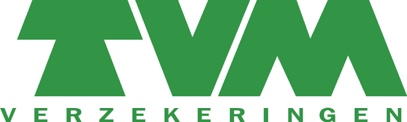 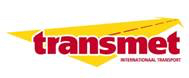 PERSUITNODIGING – donderdag 21 juni om 15uTVM plaatst allereerste spiegelafstelplaatsbij Transmet te BoutersemBeste,Verzekeringsmaatschappij TVM en transportbedrijf Transmet nodigen u graag uit op de officiële ingebruikname van de allereerste TVM-spiegelafstelplaats in België, in aanwezigheid van mevrouw Sarah Boon, burgemeester, en mevrouw Mia Smets, schepen van economie. Met de installatie van haar eigen spiegelafstelplaatsen wil TVM andermaal een betekenisvolle bijdrage leveren aan veiliger vrachtvervoer. “Want elke verkeersdode is er een te veel. Wij streven dan ook naar nul verkeersdoden bij het vervoer over de weg,” klinkt het bij algemeen directeur van TVM, Frank Van Nueten. En hij vult aan: “Net daarom zetten we bij TVM in op innovatieve en slimme technieken die ongevallen voorkomen en tegelijkertijd besparingen opleveren voor transportbedrijven. Een van die technieken is het goed afstellen van de spiegels van de vrachtwagen. Zo verklein je de dode hoek en vermijd je ongevallen.”Ook bij Transmet zijn ze overtuigd van de voordelen van zo een spiegelafstelplaats. CEO Herman Smets legt uit waarom: “Veiligheid is cruciaal in ons bedrijf. Onze vrachtwagens zijn al uitgerust met de modernste rijhulpsystemen en onze chauffeurs worden regelmatig bijgeschoold. Dat we nu ook over een spiegelafstelplaats beschikken, past dus perfect in het veiligheidsplaatje van ons bedrijf.” Programma:Vanaf 14u30		OntvangstOm 15u			Officiële opening spiegelafstelplaatsToespraak de heer Frank Van Nueten, algemeen directeur TVMToespraak de heer Karl Debruyn, veiligheidsadviseur TransmetToespraak mevrouw Sarah Boon, burgemeester van de gemeente Boutersem en tevens verantwoordelijk voor veiligheid.Gelieve uw aanwezigheid te bevestigen via mail naar sandra@square-egg.beMeer persinformatie: Square Egg, Sandra Van Hauwaert, sandra@square-egg.be, GSM 0497 251816.